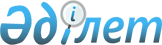 "Өскемен қаласының дене шынықтыру және спорт бөлімі" мемлекеттік мекемесі туралы Ережені бекіту туралы
					
			Күшін жойған
			
			
		
					Шығыс Қазақстан облысы Өскемен қаласы әкімдігінің 2014 жылғы 13 қарашадағы № 8226 қаулысы. Шығыс Қазақстан облысының Әділет департаментінде 2014 жылғы 25 желтоқсанда № 3596 болып тіркелді. Күші жойылды - Шығыс Қазақстан облысы Өскемен қаласы әкімдігінің 2016 жылғы 24 мамырдағы № 369 қаулысымен      Ескерту. Күші жойылды - Шығыс Қазақстан облысы Өскемен қаласы әкімдігінің 24.05.2016 № 369 қаулысымен.

      РҚАО-ның ескертпесі.

      Құжаттың мәтінінде түпнұсқаның пунктуациясы мен орфографиясы сақталған.

      Қазақстан Республикасының 2001 жылғы 23 қаңтардағы "Қазақстан Республикасындағы жергілікті мемлекеттік басқару және өзін-өзі басқару туралы" Заңының 39-бабының  2-тармағына, Қазақстан Республикасы Президентінің 2012 жылғы 29 қазандағы № 410 "Қазақстан Республикасы мемлекеттік органының үлгі ережесін бекіту туралы"  Жарлығына сәйкес Өскемен қаласының әкімдігі ҚАУЛЫ ЕТЕДІ:

      1. Қоса беріліп отырған "Өскемен қаласының дене шынықтыру және спорт бөлімі" мемлекеттік мекемесі туралы  Ереже бекітілсін.

      2. Осы қаулы оның алғашқы ресми жарияланған күнінен кейін күнтізбелік он күн өткен соң қолданысқа енгізіледі.

 "Өскемен қаласының дене шынықтыру және спорт бөлімі" мемлекеттік мекемесі туралы Ереже
1. Жалпы ережелер      1. "Өскемен қаласының дене шынықтыру және спорт бөлімі" мемлекеттік мекемесі дене шынықтыру және спорт саласында басшылықты жүзеге асыратын Қазақстан Республикасының мемлекеттік органы болып табылады.

      2. "Өскемен қаласының дене шынықтыру және спорт бөлімі" мемлекеттік мекемесі өз қызметін Қазақстан Республикасының  Конституциясына және заңдарына, Қазақстан Республикасының Президенті мен Үкіметінің актілеріне, өзге де нормативтік құқықтық актілерге, сондай-ақ осы Ережеге сәйкес жүзеге асырады.

      3. "Өскемен қаласының дене шынықтыру және спорт бөлімі" мемлекеттік мекемесі мемлекеттік мекемесі ұйымдық-құқықтық нысанындағы заңды тұлға болып табылады, мемлекеттік тілде өз атауы бар мөрі және мен мөртаңбалары, белгіленген үлгідегі бланктері, сондай-ақ Қазақстан Республикасының заңнамасына сәйкес қазынашылық органдарында шоттары бар болады.

      4. "Өскемен қаласының дене шынықтыру және спорт бөлімі" мемлекеттік мекемесі азаматтық-құқықтық қатынастарға өз атынан түседі.

      5. "Өскемен қаласының дене шынықтыру және спорт бөлімі" мемлекеттік мекемесі дене шынықтыру және спорт саласындағы заңнамамен, сондай-ақ осы Ережемен белгіленген құзырет шегінде мемлекеттің атынан азаматтық-құқықтық қатынастардың тарапы болуға құқығы бар.

      6. "Өскемен қаласының дене шынықтыру және спорт бөлімі" мемлекеттік мекемесі өз құзыретінің мәселелері бойынша заңнамада белгіленген тәртіппен "Өскемен қаласының дене шынықтыру және спорт бөлімі" мемлекеттік мекемесі басшысының бұйрықтарымен және Қазақстан Республикасының заңнамасында көзделген басқа да актілермен ресімделетін шешімдер қабылдайды.

      7. "Өскемен қаласының дене шынықтыру және спорт бөлімі" мемлекеттік мекемесінің құрылымы мен штат санының лимиті қолданыстағы заңнамаға сай қала әкімдігімен бекітіледі. 

      8. "Өскемен қаласының дене шынықтыру және спорт бөлімі" мемлекеттік мекемесінің орналасқан жері: Қазақстан Республикасы, Шығыс Қазақстан облысы, Өскемен қаласы, Қасым Қайсенов атындағы көше, 10а, индекс 070004.

      9. Мемлекеттік органның толық атауы – "Өскемен қаласының дене шынықтыру және спорт бөлімі" мемлекеттік мекемесі.

      10. Осы Ереже "Өскемен қаласының дене шынықтыру және спорт бөлімі" мемлекеттік мекемесінің құрылтай құжаты болып табылады. 

      11. "Өскемен қаласының дене шынықтыру және спорт бөлімі" мемлекеттік мекемесінің қызметін қаржыландыру жергілікті бюджеттен жүзеге асырылады. 

      12. "Өскемен қаласының дене шынықтыру және спорт бөлімі" мемлекеттік мекемесіне кәсіпкерлік субъектілерімен "Өскемен қаласының дене шынықтыру және спорт бөлімі" мемлекеттік мекемесінің функциялары болып табылатын міндеттерді орындау тұрғысында шарттық қатынастарға түсуге тыйым салынады.

 2. "Өскемен қаласының дене шынықтыру және спорт бөлімі" мемлекеттік мекемесінің миссиясы, негізгі міндеттері, функциялары, құқықтары мен міндеттері      13. "Өскемен қаласының дене шынықтыру және спорт бөлімі" мемлекеттік мекемесінің миссиясы: дене шынықтыру және спорт саласында функцияларды жүзеге асыру.

      14. "Өскемен қаласының дене шынықтыру және спорт бөлімі" мемлекеттік мекемесінің міндеттері:

      1) қала аумағында бұқаралық спорт және ұлттық спорт түрлерінің дамуын қамтамасыз етеді;

      2) бұқаралық, ұлттық спорт түрлерінен, мүгедектер спортынан қала құрама командаларының дайындығын және олардың облыстық және республикалық спорт жарыстарына қатысуын ұйымдастыру және қамтамасыз ету;

      3) Қазақстан Республикасы Тұңғыш Президентінің – Елбасының тестілерін орындау жөніндегі жұмысқа басшылық жасау және бақылау;

      4) спорт инфрақұрылымын дамыту қызметін үйлестіру.

      15. "Өскемен қаласының дене шынықтыру және спорт бөлімі" мемлекеттік мекемесінің функциялары:

      1) Өскемен қаласының аумағында дене шынықтыру және спортты дамыту жөніндегі жұмыстарды ұйымдастыру;

      2) жеке адамдардың тұрғылықты жерi бойынша және олардың көпшiлiк демалу орындарында спортпен шұғылдануы үшiн инфрақұрылымды жасау бойынша шаралар қабылдау;

      3) аккредиттелген жергiлiктi спорт федерацияларымен бiрлесiп, спорт түрлерi бойынша қалалық спорттық жарыстарды өткiзу;

      4) спорт түрлерi бойынша қалалық құрама командаларды даярлауды және олардың облыстық спорттық жарыстарға қатысуын қамтамасыз ету;

      5) қала аумағында бұқаралық спортты және ұлттық спорт түрлерiн дамытуды қамтамасыз ету;

      6) қала аумағында қалалық дене шынықтыру-спорт ұйымдарының қызметiн үйлестiру;

      7) спортшыларға: 2-разрядты спортшы, 3-разрядты спортшы, 1-жасөспiрiмдiк-разрядты спортшы, 2-жасөспiрiмдiк-разрядты спортшы, 3-жасөспiрiмдiк-разрядты спортшы спорттық разрядтарын беру;

      8) мынадай: бiлiктiлiгi жоғары деңгейдегi екiншi санатты жаттықтырушы, бiлiктiлiгi орта деңгейдегi екiншi санатты жаттықтырушы, бiлiктiлiгi жоғары деңгейдегi екiншi санатты әдiскер, бiлiктiлiгi орта деңгейдегi екiншi санатты әдiскер, бiлiктiлiгi жоғары деңгейдегi екiншi санатты нұсқаушы-спортшы, спорт төрешiсi бiлiктiлiк санаттарын беру;

      9) спорттық-бұқаралық iс-шаралардың бiрыңғай өңiрлiк күнтiзбесiн iске асыру;

      10) қала аумағында спорттық iс-шараларды ұйымдастыруды және өткiзудi үйлестiру;

      11) Қазақстан Республикасының заңнамасында белгiленген нысанда және мерзiмдерде облыстың жергiлiктi атқарушы органына ұсыну үшін қала аумағында дене шынықтыру мен спортты дамыту жөнiндегi ақпаратты жинауды, талдауды жүзеге асыру;

      12) аккредиттелген өңiрлiк және жергiлiктi спорт федерацияларының ұсыныстары бойынша спорт түрлерi бойынша қаланың құрама командаларының тiзiмдерiн қалыптастыру және бекiту;

      13) ресми дене шынықтыру және спорт iс-шараларын медициналық қамтамасыз етудi ұйымдастыру;

      14) дене шынықтыру және спорт iс-шараларын өткiзу кезiнде қоғамдық тәртiп пен қоғамдық қауiпсiздiктi қамтамасыз ету;

      15) қала аумағында спорт ғимараттарын салу мәселелерін үйлестіру және олардың халыққа қолжетімді болуын қамтамасыз ету;

      16) спорт ұйымдарына әдістемелік және консультациялық көмек көрсету;

      17) қалалық мамандандырылмаған балалар-жасөспірімдер спорттық мектептерінің қызметін қамтамасыз ету;

      18) дене шынықтыру мен спортты насихаттауды жүргiзу, денсаулықтарын сақтау және нығайту, аурулардың алдын алу, жұмысқа қабiлеттiлiк пен белсендi ұзақ өмiр сүрудiң жоғары деңгейiне, сондай-ақ iзгiлiк мұраттары мен спорт құндылықтарына қол жеткiзу үшiн дене шынықтыру компоненттерiн практикалық пайдалануда халықтың бiлiм деңгейiн арттыру;

      19) мүгедектерге дене шынықтырумен және спортпен шұғылдану үшiн спорт ғимараттарына баруға жағдай жасау, арнайы спорттық мүкаммалды берудi қамтамасыз ету;

      19-1) дене шынықтыру және спорт саласындағы Қазақстан Республикасының заңнамасын бұзғаны үшін әкімшілік құқық бұзушылықтар туралы хаттама жасау;

      20) мекеменің құзыреті шегінде қала әкімі және әкімдігінің нормативтік құқықтық актілерінің жобаларын дайындау; 

      21) барлық мекемелерде құзыреті шегінде мәселелерді қарауда мемлекеттің мүдделерін ұсыну;

      22) жергiлiктi мемлекеттiк басқару мүдделерiнде Қазақстан Республикасының заңнамасымен жүктелетiн өзге де өкiлеттiктердi жүзеге асыру.

      Ескерту. 15-тармаққа өзгеріс енгізілді - Шығыс Қазақстан облысы Өскемен қаласы әкімдігінің 09.11.2015 № 13608 (оның алғашқы ресми жарияланған күнінен кейін күнтізбелік он күн өткен соң қолданысқа енгізіледі) .

      16. "Өскемен қаласының дене шынықтыру және спорт бөлімі" мемлекеттік мекемесінің құқықтары мен міндеттері:

      1) бұқаралық дене шынықтыру-сауықтыру жұмыстарын, бұқаралық, ұлттық спорт түрлерін, мүгедектер спортын дамыту мәселелерін реттейтін бағдарламалардың, нормативтік құқықтық актілердің, бағдарламалық-әдіскерлік құжаттардың жобаларын әзірлеуге және іске асыруға қатысуға;

      2) конференциялар, семинарлар және тағы басқа оқыту түрлерін ұйымдастыру және өткізуге қатысу және бұқаралық дене шынықтыру-сауықтыру мамандарымен тәжірибе алмасу;

      3) дене шынықтыру және спорттың дамуы бойынша мәліметтерді талдау және жоғарыда тұрған органдарға ұсыну;

      4) дене шынықтыру және спортты дамытуға арналған бағдарламаларды, жоспарларды жүзеге асыру;

      5) мекеме әзірлеуші болып табылған әкімнің және әкімдіктің нормативтік құқықтық актілерінінің құқықтық мониторингін жүзеге асыру және оларға өзгерістер және (немесе) толықтырулар енгізу және олардың күші жойылды деп тану жөніндегі шараларды уақтылы қабылдау;

      5-1) Қазақстан Республикасының мемлекеттік мүлік туралы заңнамасына сай мемлекеттік заңды тұлғалардың құқық субъектілерін, оның ішінде тиісті саладағы уәкілетті органдардың құзыреттеріне ұқсас шешімдерді қабылдауға, акционерлік қоғамдар акцияларының мемлекеттік пакетін және жауапкершілігі шектеулі серіктестердегі қатысу үлестерін иелену мен пайдалану құқықтарын жүзеге асыру;

      6) заңнамамен қарастырылған басқа құқықтарды жүзеге асыру және басқа міндеттерді орындау.

      Ескерту. 16-тармаққа өзгеріс енгізілді - Шығыс Қазақстан облысы Өскемен қаласы әкімдігінің 09.11.2015 № 13608 (оның алғашқы ресми жарияланған күнінен кейін күнтізбелік он күн өткен соң қолданысқа енгізіледі) .

 3. "Өскемен қаласының дене шынықтыру және спорт бөлімі" мемлекеттік мекемесінің қызметін ұйымдастыру      17. "Өскемен қаласының дене шынықтыру және спорт бөлімі" мемлекеттік мекемесіне басшылықты "Өскемен қаласының дене шынықтыру және спорт бөлімі" мемлекеттік мекемесіне жүктелген міндеттердің орындалуына және оның функцияларын жүзеге асыруға дербес жауапты болатын бірінші басшы жүзеге асырады.

      18. "Өскемен қаласының дене шынықтыру және спорт бөлімі" мемлекеттік мекемесінің бірінші басшысын қала әкімі қызметке тағайындайды және қызметтен босатады.

      19. "Өскемен қаласының дене шынықтыру және спорт бөлімі" мемлекеттік мекемесі бірінші басшысының өкілеттігі:

      1) Қазақстан Республикасының заңнамасымен және осы Ережемен анықталған құзыретіне сәйкес мекеме қызметінің мәселелерін шешеді;

      2) мекеменің құзыретіне кіретін мәселелер бойынша белгіленген тәртпте кеңестер шақырады;

      3) мекеме қызметкерлерінің өкілеттіктерін анықтайды;

      4) барлық ұйымдарда мекеменің мүдделерін ұсынады;

      5) сыбайлас жемқорлыққа қарсы іс-қимыл бойынша қажетті шаралар қабылдайды және ол үшін дербес жауаптылықта болады;

      6) қолданыстағы заңнамамен қарастырылған өзге де өкілеттіктерді жүзеге асырады.

      "Өскемен қаласының дене шынықтыру және спорт бөлімі" мемлекеттік мекемесінің бірінші басшысы болмаған кезеңде оның өкілеттіктерін қолданыстағы заңнамаға сәйкес оны алмастыратын тұлға орындайды.

      Ескерту. 19-тармақ жаңа редакцияда - Шығыс Қазақстан облысы Өскемен қаласы әкімдігінің 09.11.2015 № 13608 (оның алғашқы ресми жарияланған күнінен кейін күнтізбелік он күн өткен соң қолданысқа енгізіледі).

 4. "Өскемен қаласының дене шынықтыру және спорт бөлімі" мемлекеттік мекемесінің мүлкі      20. "Өскемен қаласының дене шынықтыру және спорт бөлімі" мемлекеттік мекемесінің заңнамада көзделген жағдайларда жедел басқару құқығында жекеше мүлкі болуы мүмкін. 

      "Өскемен қаласының дене шынықтыру және спорт бөлімі" мемлекеттік мекемесінің мүлкі Қазақстан Республикасының заңнамасымен тыйым салынбаған меншік иесімен және өзге де көздер есебінен қалыптастырылады.

      21. "Өскемен қаласының дене шынықтыру және спорт бөлімі" мемлекеттік мекемесіне бекітілген мүлік коммуналдық меншікке жатады. 

      22. Егер заңнамада өзгеше көзделмесе, "Өскемен қаласының дене шынықтыру және спорт бөлімі" мемлекеттік мекемесі өзіне бекітілген мүлікті және қаржыландыру жоспары бойынша өзіне бөлінген қаражат есебінен сатып алынған мүлікті өз бетімен иеліктен шығарууға немесе оған өзгдей тәсілмен билік етуге құқығы жоқ.

 5. "Өскемен қаласының дене шынықтыру және спорт бөлімі" мемлекеттік мекемесін қайта құру және қысқарту      23. "Өскемен қаласының дене шынықтыру және спорт бөлімі" мемлекеттік мекемесін қайта ұйымдастыру және тарату Қазақстан Республикасының заңнамасына сәйкес жүзеге асырылады.


					© 2012. Қазақстан Республикасы Әділет министрлігінің «Қазақстан Республикасының Заңнама және құқықтық ақпарат институты» ШЖҚ РМК
				
      Өскемен қаласының әкімі

Т. Қасымжанов
Өскемен қаласы әкімдігінің
2014 жылғы " 13 " 11
№ 8226 қаулысымен бекітілген